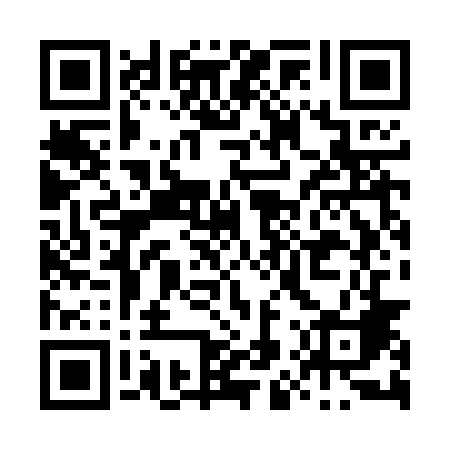 Ramadan times for Ligowko, PolandMon 11 Mar 2024 - Wed 10 Apr 2024High Latitude Method: Angle Based RulePrayer Calculation Method: Muslim World LeagueAsar Calculation Method: HanafiPrayer times provided by https://www.salahtimes.comDateDayFajrSuhurSunriseDhuhrAsrIftarMaghribIsha11Mon4:104:106:0511:523:435:405:407:2812Tue4:074:076:0311:523:445:425:427:3013Wed4:054:056:0011:513:465:435:437:3214Thu4:024:025:5811:513:475:455:457:3415Fri4:004:005:5611:513:495:475:477:3616Sat3:573:575:5311:503:505:495:497:3817Sun3:543:545:5111:503:525:515:517:4018Mon3:523:525:4811:503:535:525:527:4219Tue3:493:495:4611:503:545:545:547:4420Wed3:463:465:4411:493:565:565:567:4621Thu3:443:445:4111:493:575:585:587:4822Fri3:413:415:3911:493:596:006:007:5123Sat3:383:385:3711:484:006:016:017:5324Sun3:353:355:3411:484:016:036:037:5525Mon3:323:325:3211:484:036:056:057:5726Tue3:303:305:2911:484:046:076:077:5927Wed3:273:275:2711:474:066:086:088:0128Thu3:243:245:2511:474:076:106:108:0429Fri3:213:215:2211:474:086:126:128:0630Sat3:183:185:2011:464:106:146:148:0831Sun4:154:156:1812:465:117:167:169:111Mon4:124:126:1512:465:127:177:179:132Tue4:094:096:1312:455:147:197:199:153Wed4:064:066:1012:455:157:217:219:184Thu4:034:036:0812:455:167:237:239:205Fri4:004:006:0612:455:177:247:249:226Sat3:573:576:0312:445:197:267:269:257Sun3:543:546:0112:445:207:287:289:278Mon3:513:515:5912:445:217:307:309:309Tue3:473:475:5612:435:227:317:319:3210Wed3:443:445:5412:435:247:337:339:35